            	Vadovaudamasi Lietuvos Respublikos vietos savivaldos įstatymo 16 straipsnio 2 dalies 28 punktu, Lietuvos Respublikos biudžeto sandaros įstatymo 10 straipsnio 2 dalimi, Savivaldybių skolinimosi taisyklių, patvirtintų Lietuvos Respublikos Vyriausybės 2004 m. kovo 26 d. nutarimu Nr. 345 „Dėl Savivaldybių skolinimosi taisyklių patvirtinimo“, 3 punktu, Lietuvos Respublikos 2021 m. valstybės biudžeto ir savivaldybių biudžetų finansinių rodiklių patvirtinimo įstatymu ir atsižvelgdama į Pagėgių savivaldybės kontrolieriaus 2021 m. balandžio 19 d. išvadą Nr.K3-AI2, Pagėgių savivaldybės taryba n u s p r e n d ž i a: 	1. Leisti Pagėgių savivaldybės administracijai imti 529 000,00 (penki šimtai dvidešimt devyni  tūkstančiai) eurų trumpalaikę paskolą iš Lietuvos Respublikos Valstybės biudžeto laikinam pajamų trūkumui padengti, paskolą  imant dalimis.	Paskola bus naudojama: 	darbo užmokestis pinigais –  400 000,00 eurų, 	socialinio draudimo įmokos – 5 800,00 eurų, 	socialinės paramos pašalpos  − 93 000,00 eurų,	prekių ir paslaugų įsigijimas (ryšių paslaugų įsigijimo išlaidos, transporto paslaugų įsigijimo išlaidos, komunalinių paslaugų įsigijimo išlaidos) – 30 200,00 eurų.                     2. Įpareigoti Pagėgių savivaldybės administracijos direktorių, jam nesant, kitą jį pavaduojantį valstybės tarnautoją, pasirašyti su Lietuvos Respublikos Finansų ministerija trumpalaikės paskolos sutartį.                     3. Sprendimą paskelbti Teisės aktų registre ir Pagėgių savivaldybės interneto svetainėje www.pagegiai.lt.        	Šis sprendimas gali būti skundžiamas Regionų apygardos administracinio teismo Klaipėdos rūmams (Galinio Pylimo g. 9, 91230 Klaipėda) Lietuvos Respublikos administracinių bylų teisenos įstatymo nustatyta tvarka per 1 (vieną) mėnesį nuo sprendimo paskelbimo dienos ar įteikimo suinteresuotiems asmenims dienos.Savivaldybės meras				          Vaidas Bendaravičius                                                                                                                                                                                                        Projektas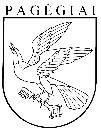 Pagėgių savivaldybės tarybasprendimasdėl trumpalaikės paskolos ėmimo iš Lietuvos respublikos valstybės biudžeto2021 m. balandžio 29 d. Nr. T-97Pagėgiai